Resume-Accountant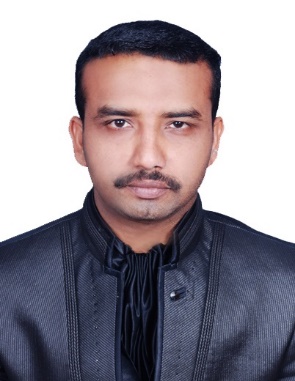 MohamedMohamed.349135@2freemail.com  ACCOUNT ASSISTANTA challenging position that will be enable me to contribute to the organization goals availing an opportunity for growth and advancement.8 years of Experience as an accountant2 years of  Experience as an accountant in UAEVisa period up to 14.3.2017Key skillsKeeping accounts of customers account (Debtors)Keeping accounts of suppliers account  (Creditors)Bank reconciliation statement (Banking)Cash flow periodic statement (inflow outflow net flow)Trading ,P&L account & Balance SheetComputers:MS office (Excel,Word,Power point)Accounting package:Tally 9,Peachtree, SAPPersonalKey skillsHonesty and WillpowerEDUCATIONBachelor of Commerce (B.Com) June 2006 from M G UniversityComputer I: M S office TallyNIPPON TOYOTAExecutiveAccountantDaily monitoring of works, daily sales reports,purchase reportsLedgers & Customers AccountProcessing invoices with correspondingDealing with supplier enquires,Keeping customer’s accountsReconciling monthly supplier statements and issue of paymentsRecording journal entries Purchase A/C, Sale A/C, Expense A/C, Other IncomeBank Reconciliation statement checking recorded .WORK EXPERINCEWorked as Office assistant (Tax Department) From June 2006 to March 2007.Worked as Accountant in Jewellery shop, Kerala, India from April 2008 to July 2011.Worked as Accountant in Nippon Toyota, Kerala India from Jan 2012 to Sep 2014.Worked as Accountant in Kandoora shop,Diad Sharjah from Jan 2015  to Jan 2017LINQUISTIC ABILITIESSpeak:             English, Hindi, Arabic, and Malayalam.Write:             English, Hindi, Arabic, and Malayalam.DETAILSGender:	MaleNationality:		IndianDate of Birth:		15th April 1983Marital Status:		MarriedDECLARATIONI certify that the above information is correct and complete to the best ofmy knowledge and belief2